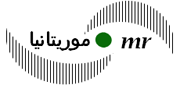 Formulaire d’identification du bureau d’enregistrement du .mrIDENTIFICATION :   __________________________________________________________________Nom de la société* : ____________________________________________________________________________________________________________Numéro d’identification au registre du commerce mauritanien, ou au registre du commerce du ressort de l’entreprise, ou numéro DUNS* : ________________________________________________________________________________________Adresse physique* : ____________________________________________________________________________________________________________Numéro et rue* :__________________________________________________________________________________________________Code postal / boite postale* :_________________________________________________________________________________________________Ville* : _____________________________________________________________________________________________________________________________Pays* : _____________________________________________________________________________________________________________________________Fuseau horaire ( en UTC)* : ___________________________________________________________________________________________________Numéro de téléphone du standard / service client et horaires d’ouverture* : ____________________________________URL du site internet* : _________________________________________________________________________________________________________Contact administratif* (nom, téléphone, mail): __________________________________________________________________________Contact facturation* (nom, téléphone, mail): ____________________________________________________________________________Contact technique* (nom, téléphone, mail): ______________________________________________________________________________Contact service clients* (titulaires) (nom, téléphone, mail): ___________________________________________________________URL de la page permettant l’enregistrement de noms de domaines en .mr* : ____________________________________IBAN : ________________________________________________________________________________